Western Australia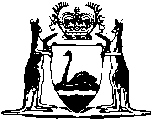 University Buildings Act 1952Western AustraliaUniversity Buildings Act 1952Contents-1.	Short title	12.	Terms used in this Act	13.	Authorisation by Treasurer of expenditure	24.	Means by which money may be raised	25.	Cost of building to be paid to University by Government	26.	Rates of interest	47.	Appropriation	5Notes	Compilation table	6Defined TermsWestern AustraliaUniversity Buildings Act 1952 An Act relating to the provision of certain buildings for the University of Western Australia and for other incidental purposes. 1.	Short title 		This Act may be cited as the University Buildings Act 1952 1.2.	Terms used in this Act 		In this Act, unless the context requires otherwise — 	building means — 	(a)	a building; and	(b)	the whole or part of its furnishings, fittings and equipment;	for the provision of which, expenditure by the Senate is authorised under this Act by the Treasurer;	interest means interest at the rate for the time being applicable according to the provisions of section 6; 	investments means investments in which trust funds are invested but does not include land or buildings in which trust funds are invested;	Senate means the governing authority of the University, acting for and on behalf of the University;	specified sum means a sum of ₤100 000;	Treasurer means the Treasurer of the State acting for and on behalf of the State;	trust funds means trust funds of the University;	University means the body corporate constituted as The University of Western Australia by the University of Western Australia Act 1911.3.	Authorisation by Treasurer of expenditure 	(1)	From time to time at the request of the Senate the Treasurer may authorise the Senate to spend money mentioned in section 4 of this Act on the provision of a building or buildings on land described by section 2(2) of the University of Western Australia Act Amendment Act 1929 as the University site at Crawley.	(2)	The total of the sums of money which the Treasurer may so authorise the Senate to spend is irrespective of interest, the specified sum.4.	Means by which money may be raised 		The Senate may raise money it is so authorised to spend — 	(a)	by borrowing the whole or part of the money on the security of trust funds and investments;	(b)	by selling all or some of the investments; or	(c)	by both of those means.5.	Cost of building to be paid to University by Government 	(1)	The provisions of this section apply in respect of each building if there are more than one, or if there is only one, in respect of that building.	(2)	The Senate shall cause the building to be completed as soon after it is commenced as is reasonably practicable.	(3)	In this section — 	completion-quarter-day means the quarter-day next after the completion of the building;	quarter means each period of 3 months expiring on the last day of each of the months of March, June, September and December;	quarter-day means the first day of each of the months of January, April, July and October;	total cost means the total of the sums of money spent by the Senate with the authorisation of the Treasurer under section 3, on the provision of the building, but does not include interest payable by the Senate in respect of that money.	(4)(a)	On or as soon as is reasonably practicable after each quarter-day from the commencement to the completion of the building, including the completion-quarter-day, the Senate shall cause to be delivered to the Treasurer —	(i)	certificates signed by the architect supervising the construction of the building certifying the progress or completion, as the case may be, of the building during the quarter next before the quarter-day; and	(ii)	a statement signed by the Vice-Chancellor showing how much of the total cost has been incurred from the commencement of the building to and including the last day of the quarter.(b)		On or within 14 days of delivery of each statement, the State shall pay to the Senate interest on so much of the total cost as is shown by the statement to have been incurred.	(5)	On or within 14 days of each quarter-day following the completion-quarter-day the State shall pay to the Senate interest on so much of an amount equal to the total cost of the building as at each of those respective quarter-days remains to be paid, under subsection (6) by the State.	(6)(a)	The State shall reimburse the Senate the total cost of the building by payments on or within 14 days of each anniversary of the completion-quarter-day of instalments equal to 2% of that cost.	(b)	The State may hasten the reimbursement by making payments on or within 14 days of any quarter-day at a rate greater than that required by paragraph (a).	(c)	On any day the State may pay to the Senate the unpaid balance of the reimbursement on payment of interest which has accrued to that day, and which if that day is after the first 14 days of any quarter-day, shall bear the ratio to the quarter’s interest which the part of the quarter expiring on the day of payment bears to the quarter.	(d)	The Senate shall apply money it receives under this subsection,			firstly in the discharge of loans raised under section 4; and secondly in reinvestment for the benefit of trust funds from which the cost of building was met.6.	Rates of interest 	(1)	In this section — 	Commonwealth rate means the rate of interest payable by the Commonwealth on a loan if only one rate is so payable, but if 2 or more rates of interest are so payable, means the greater, if 2, or the greatest, if more than 2, of those rates;	loan means a loan raised by the Commonwealth under the Commonwealth Inscribed Stock Act 1911 as amended from time to time, or if another Act is substituted for that Act, under that other Act as amended from time to time;	specified day means the day on which a loan is raised next after 1 July 1952.	(2)	While the State is required by this Act to pay interest, the rate of that interest shall be equal,		if only one loan is raised on the specified day, to the Commonwealth rate on that loan; or		if 2 or more loans are raised on the specified day, to the Commonwealth rate on the loan bearing the greater rate, if there are 2 loans, or to the greatest rate if there are more than 2 loans,		except where		a revised rate is agreed under subsection (3), in which case		the rate of interest payable by the State shall be the revised rate.	(3)	Prior to the commencement of each period of 15 years,		the first of which begins on 1 July 1968,		the Treasurer and the Senate may agree that during the particular period of 15 years the State shall pay interest under this Act at a rate		equal to the Commonwealth rate on the loan last raised before the commencement of the particular period of 15 years.7.	Appropriation 		To the extent required to enable the State to make payments in accordance with the provisions of this Act, the Consolidated Account is by virtue of this Act, appropriated.	[Section 7 amended by No. 6 of 1993 s. 11; No. 77 of 2006 s. 4.]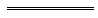 Notes1	This reprint is a compilation as at 6 June 2008 of the University Buildings Act 1952 and includes the amendments made by the other written laws referred to in the following table.  The table also contains information about any reprint.Compilation tableDefined Terms[This is a list of terms defined and the provisions where they are defined.  The list is not part of the law.]Defined Term	Provision(s)building	2Commonwealth rate	6(1)completion-quarter-day	5(3)interest	2investments	2loan	6(1)quarter	5(3)quarter-day	5(3)Senate	2specified day	6(1)specified sum	2total cost	5(3)Treasurer	2trust funds	2University	2Reprinted under the Reprints Act 1984 as at 6 June 2008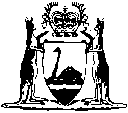 Reprinted under the Reprints Act 1984 asat 6 June 2008Short titleNumber and yearAssentCommencementUniversity Buildings Act 195243 of 1952 (1 Eliz II No. 43)18 Dec 195218 Dec 1952Financial Administration Legislation Amendment Act 1993 s. 116 of 199327 Aug 19931 Jul 1993 (see s. 2(1))Financial Legislation Amendment and Repeal Act 2006 s. 477 of 200621 Dec 20061 Feb 2007 (see s. 2(1) and Gazette 19 Jan 2007 p. 137)Reprint 1: The University Buildings Act 1952 as at 6 Jun 2008 (includes amendments listed above)Reprint 1: The University Buildings Act 1952 as at 6 Jun 2008 (includes amendments listed above)Reprint 1: The University Buildings Act 1952 as at 6 Jun 2008 (includes amendments listed above)Reprint 1: The University Buildings Act 1952 as at 6 Jun 2008 (includes amendments listed above)